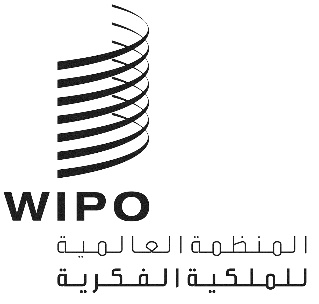 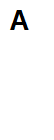 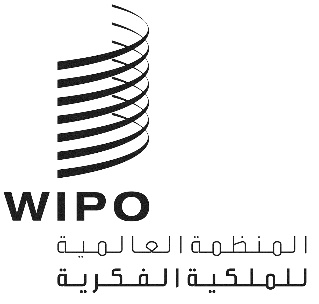 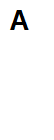 CDIP/32/6الأصل: الإنكليزيةالتاريخ: 27 فبراير 2024اللجنة المعنية بالتنمية والملكية الفكريةالدورة الثانية والثلاثونجنيف، من 29 أبريل إلى 3 مايو 2024مشروع تعزيز قدرات المكاتب الوطنية للملكية الفكرية في أوقات الأزمات – مقترح مشروع مقدم من المملكة المتحدةوثيقة من إعداد الأمانةقدّم وفد المملكة المتحدة، بموجب رسالة بتاريخ 16فبراير 2024، مقترحاً لمشروع تجريبي بشأن "تعزيز قدرات مكاتب الملكية الفكرية الوطنية في أوقات الأزمات"، لتنظر فيه اللجنة المعنية بالتنمية والملكية الفكرية (لجنة التنمية) في دورتها الثانية والثلاثين.ويرد في المرفق بهذه الوثيقة المقترح المذكور الذي أُعدّ بمساعدة الأمانة العامة للويبو.إن اللجنة مدعوة للنظر في المرفق بهذه الوثيقة.[يلي ذلك المرفق]3.	الجدول الزمني المؤقت لتنفيذ المشروع4.	ميزانية المشروع بحسب المخرجات5.	ميزانية المشروع حسب فئة التكلفة[نهاية المرفق والوثيقة]1.	مقدمة المشروع1.	مقدمة المشروع1.1	رمز المشروع1.1	رمز المشروعDA_4_10_03DA_4_10_032.1	عنوان المشروع2.1	عنوان المشروعمشروع تعزيز قدرات المكاتب الوطنية للملكية الفكرية في أوقات الأزماتمشروع تعزيز قدرات المكاتب الوطنية للملكية الفكرية في أوقات الأزمات3.1	توصيات أجندة التنمية3.1	توصيات أجندة التنميةالتوصية 4: التأكيد بشكل خاص على احتياجات الشركات الصغيرة والمتوسطة والمؤسسات التي تعمل في مجال البحث العلمي والصناعات الثقافية، ومساعدة الدول الأعضاء، بطلب منها، على وضع الاستراتيجيات الوطنية المناسبة في مجال الملكية الفكرية.التوصية 10: مساعدة الدول الأعضاء على تطوير كفاءاتها المؤسسية الوطنية في مجال الملكية الفكرية وتحسينها من خلال المضي في تطوير البنى التحتية وغيرها من المرافق بهدف جعل مؤسسات الملكية الفكرية أكثر فعالية والنهوض بتوازن عادل بين حماية الملكية الفكرية والمصلحة العامة. وينبغي أن تنسحب هذه المساعدة التقنية أيضاً على المنظمات الإقليمية ودون الإقليمية المعنية بالملكية الفكرية.التوصية 4: التأكيد بشكل خاص على احتياجات الشركات الصغيرة والمتوسطة والمؤسسات التي تعمل في مجال البحث العلمي والصناعات الثقافية، ومساعدة الدول الأعضاء، بطلب منها، على وضع الاستراتيجيات الوطنية المناسبة في مجال الملكية الفكرية.التوصية 10: مساعدة الدول الأعضاء على تطوير كفاءاتها المؤسسية الوطنية في مجال الملكية الفكرية وتحسينها من خلال المضي في تطوير البنى التحتية وغيرها من المرافق بهدف جعل مؤسسات الملكية الفكرية أكثر فعالية والنهوض بتوازن عادل بين حماية الملكية الفكرية والمصلحة العامة. وينبغي أن تنسحب هذه المساعدة التقنية أيضاً على المنظمات الإقليمية ودون الإقليمية المعنية بالملكية الفكرية.4.1	مدة المشروع4.1	مدة المشروع18 شهراً18 شهراً5.1	ميزانية المشروع5.1	ميزانية المشروعتبلغ الميزانية الإجمالية للمشروع 205,000 فرنك سويسري، وستخصص بأكملها للنفقات بخلاف الموظفين.تبلغ الميزانية الإجمالية للمشروع 205,000 فرنك سويسري، وستخصص بأكملها للنفقات بخلاف الموظفين.2.    وصف المشروع2.    وصف المشروعيهدف المشروع المقترح إلى تزويد المكاتب الوطنية للملكية الفكرية بالمعارف والمهارات والأدوات اللازمة لإدارة الأزمات التي تهدد النظام الإيكولوجي للملكية الفكرية على نحو خطير.وإن التجارب الأخيرة، من قبيل جائحة كوفيد-19، والكوارث الطبيعية، والحروب والنزاعات، ومواطن الضعف السياسية، وتزايد حوادث الهجمات السيبرانية، تثبت بما فيه الكافية أن أصحاب المصلحة في النظام الإيكولوجي للملكية الفكرية، بمن فيهم الممثلين عن الأوساط الأكاديمية والقطاعين الخاص والعام، هم الأكثر عرضة وتعرضاً للمخاطر والعواقب السلبية للاضطرابات التي تؤثر على الاستقرار الاقتصادي أو المؤسسي أو التشغيلي أو فيما يتعلق بالموارد.ولذلك أصبحت مسألة إدارة الأزمات قضية ناشئة، مما يستدعي الحاجة إلى وضع إطار للمرونة التنظيمية داخل مكاتب الملكية الفكرية الوطنية، نظراً لأن لها دوراً قيادياً في تخفيف المخاطر وتقليل الآثار السلبية على النظام الإيكولوجي للملكية الفكرية. ويتضمن هذا الإطار تطوير وتنفيذ سياسات إدارة الأزمات المتعلقة بالملكية الفكرية، وخطط التعافي من الكوارث واستمرارية الأعمال، فضلاً عن استراتيجيات التأهب والاستجابة.وتشمل العناصر الأساسية لذلك اعتماد التحول الرقمي، والتعاون مع سلطات إدارة الأزمات المحلية، وإعطاء الأولوية للتواصل مع جميع أصحاب المصلحة أثناء الأزمات، ويمكن اعتبارها جزءاً من نهج شامل لوضع استراتيجيات وطنية للملكية الفكرية. ويُعدّ تدريب موظفي المكاتب الوطنية للملكية الفكرية وتبادل الخبرات المكتسبة بالفعل أثناء حالات الطوارئ والأزمات والتعلّم منها أمراً بالغ الأهمية لاستمرارية الأعمال على نحو فعاّل.يهدف المشروع المقترح إلى تزويد المكاتب الوطنية للملكية الفكرية بالمعارف والمهارات والأدوات اللازمة لإدارة الأزمات التي تهدد النظام الإيكولوجي للملكية الفكرية على نحو خطير.وإن التجارب الأخيرة، من قبيل جائحة كوفيد-19، والكوارث الطبيعية، والحروب والنزاعات، ومواطن الضعف السياسية، وتزايد حوادث الهجمات السيبرانية، تثبت بما فيه الكافية أن أصحاب المصلحة في النظام الإيكولوجي للملكية الفكرية، بمن فيهم الممثلين عن الأوساط الأكاديمية والقطاعين الخاص والعام، هم الأكثر عرضة وتعرضاً للمخاطر والعواقب السلبية للاضطرابات التي تؤثر على الاستقرار الاقتصادي أو المؤسسي أو التشغيلي أو فيما يتعلق بالموارد.ولذلك أصبحت مسألة إدارة الأزمات قضية ناشئة، مما يستدعي الحاجة إلى وضع إطار للمرونة التنظيمية داخل مكاتب الملكية الفكرية الوطنية، نظراً لأن لها دوراً قيادياً في تخفيف المخاطر وتقليل الآثار السلبية على النظام الإيكولوجي للملكية الفكرية. ويتضمن هذا الإطار تطوير وتنفيذ سياسات إدارة الأزمات المتعلقة بالملكية الفكرية، وخطط التعافي من الكوارث واستمرارية الأعمال، فضلاً عن استراتيجيات التأهب والاستجابة.وتشمل العناصر الأساسية لذلك اعتماد التحول الرقمي، والتعاون مع سلطات إدارة الأزمات المحلية، وإعطاء الأولوية للتواصل مع جميع أصحاب المصلحة أثناء الأزمات، ويمكن اعتبارها جزءاً من نهج شامل لوضع استراتيجيات وطنية للملكية الفكرية. ويُعدّ تدريب موظفي المكاتب الوطنية للملكية الفكرية وتبادل الخبرات المكتسبة بالفعل أثناء حالات الطوارئ والأزمات والتعلّم منها أمراً بالغ الأهمية لاستمرارية الأعمال على نحو فعاّل.1.2	مفهوم المشروع1.2	مفهوم المشروعيركزّ هذا المشروع على تطوير أدوات لإدارة الملكية الفكرية والابتكار والإبداع في أوقات الأزمات. وعلى وجه الخصوص، يهدف هذا المشروع إلى بناء وتعزيز مرونة مكاتب الملكية الفكرية الوطنية وقدراتها التنظيمية من خلال تزويدها بالدراية والمهارات والقدرات والأدوات اللازمة لتقديم الخدمات الإلكترونية، وضمان استمرارية الأعمال، وتنفيذ تدابير للتخفيف من المخاطر والتقليل إلى أدنى حد من الآثار السلبية الناجمة عن حالة الطوارئ أو الأزمات التي قد تؤدي إلى فقدان إمكانات النظام الإيكولوجي للملكية الفكرية ووظائفه وعملياته، الأمر الذي قد يستغرق سنوات وعقوداً للتعافي.يركزّ هذا المشروع على تطوير أدوات لإدارة الملكية الفكرية والابتكار والإبداع في أوقات الأزمات. وعلى وجه الخصوص، يهدف هذا المشروع إلى بناء وتعزيز مرونة مكاتب الملكية الفكرية الوطنية وقدراتها التنظيمية من خلال تزويدها بالدراية والمهارات والقدرات والأدوات اللازمة لتقديم الخدمات الإلكترونية، وضمان استمرارية الأعمال، وتنفيذ تدابير للتخفيف من المخاطر والتقليل إلى أدنى حد من الآثار السلبية الناجمة عن حالة الطوارئ أو الأزمات التي قد تؤدي إلى فقدان إمكانات النظام الإيكولوجي للملكية الفكرية ووظائفه وعملياته، الأمر الذي قد يستغرق سنوات وعقوداً للتعافي.2.2	أهداف المشروع ونتائجه ومخرجاته2.2	أهداف المشروع ونتائجه ومخرجاتهيتمثل الهدف العام للمشروع في تعزيز مرونة مكاتب الملكية الفكرية الوطنية واستمرارية أعمالها في أوقات الأزمات.وتتمثل النتائج المقصودة للمشروع في تعزيز قدرات مكاتب الملكية الفكرية الوطنية على إدارة الأزمات للتخفيف من المخاطر وتقليل الآثار السلبية على النظام الإيكولوجي للملكية الفكرية.وسيحقق المشروع المخرجات التالية:"1"	وضع إطار استراتيجي وقابل للتنفيذ وفعال لإدارة الأزمات لفائدة مكاتب الملكية الفكرية الوطنية من أجل تمكينها من 	مواصلة تقديم المساعدة الكافية لأصحاب المصلحة في النظام الإيكولوجي للملكية الفكرية في أوقات الأزمات."2"	تبادل الخبرات الوطنية بين واضعي السياسات والمنظمين والخبراء من مكاتب الملكية الفكرية الوطنية."3"	تطوير أدوات لإذكاء الوعي بالملكية الفكرية وإدارة الأزمات، بالتعاون مع أقسام الويبو المعنية.يتمثل الهدف العام للمشروع في تعزيز مرونة مكاتب الملكية الفكرية الوطنية واستمرارية أعمالها في أوقات الأزمات.وتتمثل النتائج المقصودة للمشروع في تعزيز قدرات مكاتب الملكية الفكرية الوطنية على إدارة الأزمات للتخفيف من المخاطر وتقليل الآثار السلبية على النظام الإيكولوجي للملكية الفكرية.وسيحقق المشروع المخرجات التالية:"1"	وضع إطار استراتيجي وقابل للتنفيذ وفعال لإدارة الأزمات لفائدة مكاتب الملكية الفكرية الوطنية من أجل تمكينها من 	مواصلة تقديم المساعدة الكافية لأصحاب المصلحة في النظام الإيكولوجي للملكية الفكرية في أوقات الأزمات."2"	تبادل الخبرات الوطنية بين واضعي السياسات والمنظمين والخبراء من مكاتب الملكية الفكرية الوطنية."3"	تطوير أدوات لإذكاء الوعي بالملكية الفكرية وإدارة الأزمات، بالتعاون مع أقسام الويبو المعنية.3.2	استراتيجية تنفيذ المشروع3.2	استراتيجية تنفيذ المشروعسيحقق المشروع المقترح أهدافه من خلال المخرجات التالية:المخرج 1 - وضع إطار استراتيجي وقابل للتنفيذ وفعال لإدارة الأزمات لفائدة مكاتب الملكية الفكرية الوطنية من أجل تمكينها من مواصلة تقديم المساعدة الكافية لأصحاب المصلحة في النظام الإيكولوجي للملكية الفكرية في أوقات الأزمات.الأنشطة:(أ)	إجراء دراسة نطاق للمعارف والخبرات والدروس المستفادة من حالات الأزمات أو الطوارئ المحددة التي تواجهها مكاتب 	الملكية الفكرية الوطنية.(ب)	تقديم نتائج الدراسة إلى اللجنة المعنية بالتنمية والملكية الفكرية لضمان تحقيق الأثر المنشود للمشروع.المخرج 2 – تبادل الخبرات الوطنية بين واضعي السياسات والمنظمين والخبراء من مكاتب الملكية الفكرية الوطنية.الأنشطة:(أ)	تنظيم ندوة لتبادل المعارف والخبرات، وكذلك الاستفادة من الدروس المستفادة.(ب)	تعيين خبراء إقليميين أو وطنيين لتقديم المساعدة الفورية إلى البلدان التي تعاني من أزمات تؤثر على إمكانات نظام الملكية 	الفكرية الخاص بها وأداءه وعملياته. وبعد اختيار هؤلاء الخبراء على النحو الواجب، يمكن لهؤلاء الخبراء أن يشكلوا جزءاً من 	مجموعة من الخبراء المتخصصين وأن يُدرجوا في قاعدة بيانات الخبراء الاستشاريين (IP-ROC). وسيكون خبير الويبو 	الداخلي في استمرارية الأعمال جاهزاً لتقديم التدريب والتوجيه والمساعدة اللازمة للمشروع.المخرج 3 – تطوير أدوات لإذكاء الوعي بالملكية الفكرية وإدارة الأزمات، بالتعاون مع أقسام الويبو المعنية.الأنشطة:(أ)	تطوير أدوات اتصال مخصصة (بما في ذلك الرسوم البيانية) تستهدف مجموعة واسعة من أصحاب المصلحة.(ب) إعداد مجموعة من المواد التدريبية والأدلة لفائدة موظفي مكاتب الملكية الفكرية الوطنية (بما في ذلك لمحة عامة عن 	خيارات السياسات المتاحة) لتحسين استخدام بيانات الملكية الفكرية ومعلوماتها وتقديم الخدمات الإلكترونية على نحو 	فعال في أوقات الأزمات.(ج) إتاحة جميع المواد المستحدثة في إطار هذا المشروع لفائدة جميع مكاتب الملكية الفكرية الوطنية وعبر صفحة ويب 	مخصصة للويبو بشأن لهذا المشروع.سيحقق المشروع المقترح أهدافه من خلال المخرجات التالية:المخرج 1 - وضع إطار استراتيجي وقابل للتنفيذ وفعال لإدارة الأزمات لفائدة مكاتب الملكية الفكرية الوطنية من أجل تمكينها من مواصلة تقديم المساعدة الكافية لأصحاب المصلحة في النظام الإيكولوجي للملكية الفكرية في أوقات الأزمات.الأنشطة:(أ)	إجراء دراسة نطاق للمعارف والخبرات والدروس المستفادة من حالات الأزمات أو الطوارئ المحددة التي تواجهها مكاتب 	الملكية الفكرية الوطنية.(ب)	تقديم نتائج الدراسة إلى اللجنة المعنية بالتنمية والملكية الفكرية لضمان تحقيق الأثر المنشود للمشروع.المخرج 2 – تبادل الخبرات الوطنية بين واضعي السياسات والمنظمين والخبراء من مكاتب الملكية الفكرية الوطنية.الأنشطة:(أ)	تنظيم ندوة لتبادل المعارف والخبرات، وكذلك الاستفادة من الدروس المستفادة.(ب)	تعيين خبراء إقليميين أو وطنيين لتقديم المساعدة الفورية إلى البلدان التي تعاني من أزمات تؤثر على إمكانات نظام الملكية 	الفكرية الخاص بها وأداءه وعملياته. وبعد اختيار هؤلاء الخبراء على النحو الواجب، يمكن لهؤلاء الخبراء أن يشكلوا جزءاً من 	مجموعة من الخبراء المتخصصين وأن يُدرجوا في قاعدة بيانات الخبراء الاستشاريين (IP-ROC). وسيكون خبير الويبو 	الداخلي في استمرارية الأعمال جاهزاً لتقديم التدريب والتوجيه والمساعدة اللازمة للمشروع.المخرج 3 – تطوير أدوات لإذكاء الوعي بالملكية الفكرية وإدارة الأزمات، بالتعاون مع أقسام الويبو المعنية.الأنشطة:(أ)	تطوير أدوات اتصال مخصصة (بما في ذلك الرسوم البيانية) تستهدف مجموعة واسعة من أصحاب المصلحة.(ب) إعداد مجموعة من المواد التدريبية والأدلة لفائدة موظفي مكاتب الملكية الفكرية الوطنية (بما في ذلك لمحة عامة عن 	خيارات السياسات المتاحة) لتحسين استخدام بيانات الملكية الفكرية ومعلوماتها وتقديم الخدمات الإلكترونية على نحو 	فعال في أوقات الأزمات.(ج) إتاحة جميع المواد المستحدثة في إطار هذا المشروع لفائدة جميع مكاتب الملكية الفكرية الوطنية وعبر صفحة ويب 	مخصصة للويبو بشأن لهذا المشروع.4.2	مؤشرات المشروع4.2	مؤشرات المشروعهدف المشروع:تعزيز مرونة مكاتب الملكية الفكرية الوطنية واستمرارية أعمالها في أوقات الأزمات.مؤشرات الهدف:في نهاية تنفيذ المشروع، سيكون 60% على الأقل من المشاركين قد حسنوا معارفهم ومهاراتهم وقدراتهم لتقديم الخدمات لأصحاب المصلحة في مجال الملكية الفكرية في أوقات الأزمات.نتيجة المشروعتعزيز قدرات مكاتب الملكية الفكرية الوطنية على إدارة الأزمات للتخفيف من المخاطر وتقليل الآثار السلبية على النظام الإيكولوجي للملكية الفكرية.مؤشرات النتائجوضع إطار تنظيمي للمرونة داخل مكاتب الملكية الفكرية الوطنية.إنشاء شبكة من خبراء الملكية الفكرية لتسهيل تقديم الخدمات وتبادل المعلومات والتعاون في أوقات الأزمات.مخرجات المشروع:وضع إطار استراتيجي وقابل للتنفيذ وفعال لإدارة الأزمات لفائدة مكاتب الملكية الفكرية الوطنية من أجل تمكينها من مواصلة تقديم المساعدة الكافية لأصحاب المصلحة في النظام الإيكولوجي للملكية الفكرية في أوقات الأزمات.مؤشرات المخرجات:دراسة نطاق لأفضل الممارسات والخبرات والدروس المستفادة من حالات الأزمات أو حالات الطوارئ المحددة.اعتماد لجنة التنمية لدراسة النطاق.تبادل الخبرات الوطنية بين صانعي السياسات والمنظمين والخبراء من مكاتب الملكية الفكرية الوطنية.تنظيم ندوة واحدة على الأقل حول إدارة الملكية الفكرية وتقديم الخدمات في أوقات الأزمات.إدلاء ما لا يقل عن 80% من المشاركين بأن المعلومات المنشورة في الندوة مفيدة.تحديد خبير واحد على الأقل من كل منطقة باعتباره مؤهلاً لإدراجه في قاعدة بيانات الخبراء الاستشاريين (IP-ROC).تطوير أدوات إذكاء الوعي بالملكية الفكرية وإدارة الأزمات، بالتعاون مع أقسام الويبو المعنية.التطوير الناجح لمجموعة من أدوات الاتصال والمواد التدريبية والأدلة والخطوط العريضة لخيارات السياسات المتاحة، المصممة خصيصاً لممثلي مكاتب الملكية الفكرية الوطنية، وتوزيعها على جميع مكاتب الملكية الفكرية الوطنية عبر صفحة ويب مخصصة لهذا المشروع على موقع الويبو.5.2 استراتيجية استدامة المشروع5.2 استراتيجية استدامة المشروعلضمان استدامة مخرجات المشروع، ستنشئ الويبو صفحة ويب مخصصة تتيح النفاذ بسهولة إلى جميع المواد المقدمة في إطار هذا المشروع.وستُقدم تحديثات لاستراتيجية الاستدامة أثناء تنفيذ المشروع.لضمان استدامة مخرجات المشروع، ستنشئ الويبو صفحة ويب مخصصة تتيح النفاذ بسهولة إلى جميع المواد المقدمة في إطار هذا المشروع.وستُقدم تحديثات لاستراتيجية الاستدامة أثناء تنفيذ المشروع.6.2	معايير اختيار البلدان الرائدة/المستفيدة6.2	معايير اختيار البلدان الرائدة/المستفيدةلا توجدلا توجد7.2	الكيان القائم بالتنفيذ داخل المنظمة7.2	الكيان القائم بالتنفيذ داخل المنظمةشعبة حلول أعمال مكاتب الملكية الفكرية، قطاع البنية التحتية والمنصات.شعبة حلول أعمال مكاتب الملكية الفكرية، قطاع البنية التحتية والمنصات.8.2 الصلة بالكيانات الأخرى داخل المنظمة8.2 الصلة بالكيانات الأخرى داخل المنظمةقطاع التنمية الإقليمية والوطنية؛ إدارة خدمات معاهدة التعاون بشأن البراءات؛ سجل مدريد؛ سجل لاهاي؛ شعبة إدارة حق المؤلف؛ شعبة الملكية الفكرية للأعمال التجارية؛ شعبة إذكاء الاحترام للملكية الفكرية؛ إدارة تكنولوجيا المعلومات والاتصالات.قطاع التنمية الإقليمية والوطنية؛ إدارة خدمات معاهدة التعاون بشأن البراءات؛ سجل مدريد؛ سجل لاهاي؛ شعبة إدارة حق المؤلف؛ شعبة الملكية الفكرية للأعمال التجارية؛ شعبة إذكاء الاحترام للملكية الفكرية؛ إدارة تكنولوجيا المعلومات والاتصالات.9.2	الصلة بالمشاريع الأخرى في أجندة التنمية9.2	الصلة بالمشاريع الأخرى في أجندة التنميةمشروع أجندة التنمية "مشروع ذكي لمؤسسات الملكية الفكرية"(CDIP/3/INF/2)مشروع أجندة التنمية "تعزيز القدرات المؤسسية والمستخدمين في مجال الملكية الفكرية على كل من الصعيد الوطني ودون الإقليمي والإقليمي" (CDIP/3/INF/2)مشروع أجندة التنمية "مشروع ذكي لمؤسسات الملكية الفكرية"(CDIP/3/INF/2)مشروع أجندة التنمية "تعزيز القدرات المؤسسية والمستخدمين في مجال الملكية الفكرية على كل من الصعيد الوطني ودون الإقليمي والإقليمي" (CDIP/3/INF/2)10.2	مساهمة المشروع في تحقيق النتائج المرتقبة في برنامج الويبو وميزانيتها10.2	مساهمة المشروع في تحقيق النتائج المرتقبة في برنامج الويبو وميزانيتهاالبرنامج والميزانية للثنائية 2024/252.4 تطوير أنظمة إيكولوجية متوازنة وفعالة للملكية الفكرية والابتكار والإبداع في الدول الأعضاء.3.4 مستوى أكبر من المعارف والمهارات المتصلة بالملكية الفكرية في جميع الدول الأعضاء.5.4 بنية تحتية محسّنة للملكية الفكرية لفائدة مكاتب الملكية الفكرية.البرنامج والميزانية للثنائية 2024/252.4 تطوير أنظمة إيكولوجية متوازنة وفعالة للملكية الفكرية والابتكار والإبداع في الدول الأعضاء.3.4 مستوى أكبر من المعارف والمهارات المتصلة بالملكية الفكرية في جميع الدول الأعضاء.5.4 بنية تحتية محسّنة للملكية الفكرية لفائدة مكاتب الملكية الفكرية.11.2 المخاطر واستراتيجيات التخفيف من وطأتها11.2 المخاطر واستراتيجيات التخفيف من وطأتهاالخطر 1: عدم كفاية توافر البيانات وجودتها.استراتيجية التخفيف من وطأة الخطر 1: استخدام منهجيات بحث مختلفة لضمان جمع بيانات كافية ودقيقة.الخطر 2: المشاركة المحدودة لأصحاب المصلحة.استراتيجية التخفيف من وطأة الخطر 2: وضع خطة مشاركة شاملة.الخطر 1: عدم كفاية توافر البيانات وجودتها.استراتيجية التخفيف من وطأة الخطر 1: استخدام منهجيات بحث مختلفة لضمان جمع بيانات كافية ودقيقة.الخطر 2: المشاركة المحدودة لأصحاب المصلحة.استراتيجية التخفيف من وطأة الخطر 2: وضع خطة مشاركة شاملة.نواتج المشروعالأرباعالأرباعالأرباعالأرباعالأرباعالأرباعنواتج المشروعالعام الأولالعام الأولالعام الأولالعام الأولالعام الثانيالعام الثانينواتج المشروعالربع الأولالربع الثانيالربع الثالثالربع الرابعالربع الأولالربع الثانيأنشطة ما قبل التنفيذ: - التشاور مع المنسقين الوطنيين والإقليمييندراسة نطاق للمعارف والخبرات والدروس المستفادة من حالات الأزمات أو الطوارئ المحددةXXندوة حول إدارة الملكية الفكرية وتقديم الخدمات في أوقات الأزماتXتحديد خبراء وطنيين وإقليميين واختيارهم لإدراجهم في قاعدة بيانات الخبراء الاستشاريين (IP-ROC)XXXXتطوير أدوات لإذكاء الوعي بالملكية الفكرية وإدارة الأزماتXXXتقييم المشروعXحدث جانبي تنظمه اللجنة المعنية بالتنمية والملكية الفكريةX(بالفرنكات السويسرية)العام الأولالعام الأولالعام الثانيالعام الثانيالمجموعمخرجات المشروع موارد الموظفين الموارد بخلاف الموظفينموارد الموظفينالموارد بخلاف الموظفينالمجموعدراسة نطاق للمعارف والخبرات والدروس المستفادة من حالات الأزمات أو الطوارئ المحددة-30,000  --30,000 ندوة حول إدارة الملكية الفكرية وتقديم الخدمات في أوقات الأزمات-95,000  - -95,000 تحديد خبراء وطنيين وإقليميين واختيارهم لإدراجهم في قاعدة بيانات الخبراء الاستشاريين (IP-ROC) -10,000 - -10,000 تطوير أدوات لإذكاء الوعي بالملكية الفكرية وإدارة الأزمات -20,000 -20,000 40,000 تقييم المشروع - - -15,000 15,000 حدث جانبي تنظمه اللجنة المعنية بالتنمية والملكية الفكرية  - --15,000 15,000 المجموع -155,000 -50,000 205,000 (بالفرنكات السويسرية)الأسفار والدورات التدريبية والمنح الأسفار والدورات التدريبية والمنح الأسفار والدورات التدريبية والمنح الخدمات التعاقديةالخدمات التعاقديةالخدمات التعاقديةالخدمات التعاقديةالخدمات التعاقديةالمجموعالأنشطةبعثات الموظفينأسفار الغيرالدورات التدريبية ومنح السفر ذات الصلةالمؤتمراتالنشرالخدمات التعاقدية الفرديةبرنامج زمالات الويبوالخدمات التعاقدية الأخرىالمجموعدراسة نطاق للمعارف والخبرات والدروس المستفادة من حالات الأزمات أو الطوارئ المحددة- -  --  -30,000  - -30,000 ندوة حول إدارة الملكية الفكرية وتقديم الخدمات في أوقات الأزمات20,000 50,000 - 5,000  -10,000 - 10,000 95,000 تحديد خبراء وطنيين وإقليميين واختيارهم لإدراجهم في قاعدة بيانات الخبراء الاستشاريين (IP-ROC) --  --  -10,000  - -10,000 تطوير أدوات لإذكاء الوعي بالملكية الفكرية وإدارة الأزمات-  - - -10,000 20,000  -10,000 40,000 تقييم المشروع  - - - - -                        15,000  - -15,000 حدث جانبي تنظمه اللجنة المعنية بالتنمية والملكية الفكرية  -- - 15,000  - - -- 15,000 المجموع 20,000 50,000 -20,000 10,000 85,000 -20,000 205,000 